community SOLAR AND WIND GRANT PROGRAMAPPLICATION GUIDELINESsubmittal deadline 4:30 p.m. October 28, 2011Enclosed you will find a Application Guidelines and Application for the Community Solar and Wind Energy Grant Program. The State Energy Office at the Illinois Department of Commerce and Economic Opportunity (DCEO) administers the Community Solar and Wind Grant Program to encourage the development and implementation of solar thermal, solar photovoltaic, and wind energy technologies in Illinois.During Program Year 2012, the Community Solar and Wind Energy Grant Program will fund projects that support development and implementation of distributed community-scale renewable energy facilities in Illinois.  The Department will solicit and receive applications through a competitive Request-for-Application process. Proposed projects are eligible for grants up to 30 percent of eligible project costs for business entities and 50 percent for local government and non-profit entities.  The maximum grant award is $250,000.  Eligibility is limited to project costs for the purchase and installation of solar and wind generation equipment, and related metering components as appropriate.Each applicant must complete sections 1, 2, 3, 4, 5, 6, 8 and 9 within this application template.  The required budget details must be completed within Appendix B.  The documentation required in Appendix A can be provided as an attachment to the grant application form.Your detailed application must be submitted by mail to:                     Illinois Department of Commerce and Economic Opportunity                     Illinois Energy Office                     Attention: Wayne Hartel                     500 East Monroe Street                     Springfield, IL 62701-1643or sent as an e-mail attachment to wayne.hartel@illinois.gov by 4:30 PM (CDT), October 28, 2011.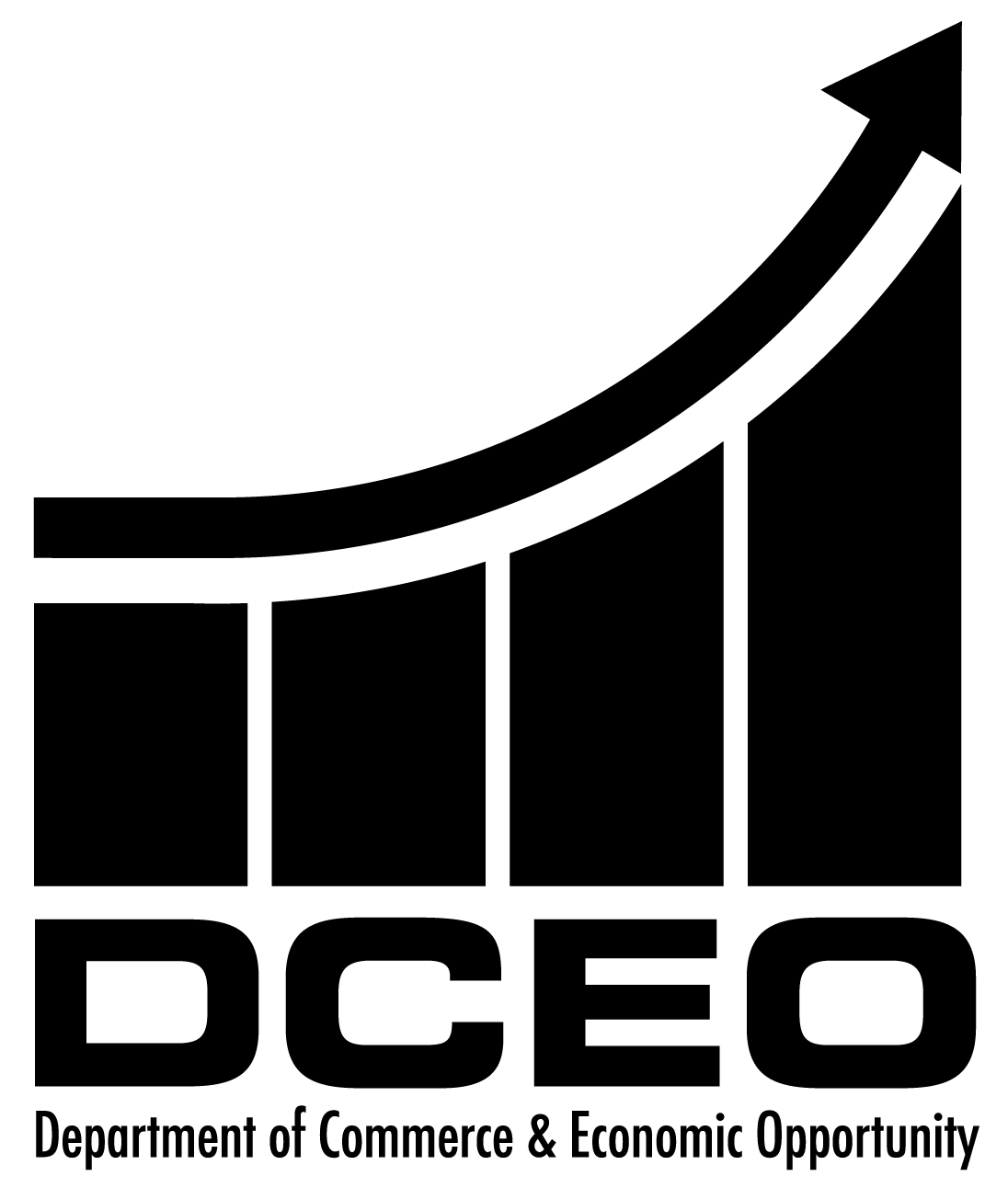 Illinois Department of Commerce and Economic Opportunity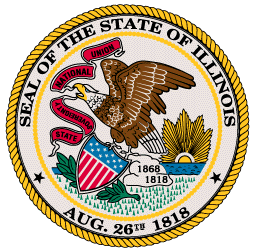 Grant Application Cover PageCommunity Solar and Wind Energy Grant ProgramSection 4: Scope of WorkProject Title
Description of project:       Grantee will complete the following tasks:
All applicants shall include the following information and documentation: Profile of the applicant organization and key partners.  (2 page narrative maximum).  Provide information on the applicant organization, including the type of organization, organizational mission, primary products or services, age and history of organization, size of organization (number of employees and level of annual sales), legal organization, management team members, and, if applicable, a list of the board of directors.  A business plan document must be submitted if the applicant organization has less than three years of successful operating experience.  In addition, identify primary partner organizations that were selected and have agreed to participate in the proposed project.  Identify the primary role of each partner, with regard to assigned project tasks and activities. Identify if the applicant organization or any key partners are a woman or minority owned business.Expertise/qualifications of applicant organization and key partners.  (2 page maximum).  Provide background information on the experience of both the applicant and key partners.  Specifically identify the relevant experience of the management team with regard to the proposed project.  Identify other additional professional resources and support available to the applicant.Project description. (4 page maximum)   Describe the project, including goals and objectives, a detailed statement of work (required tasks and activities), and timelines for start and completion of key tasks.  The description should also include information on the proposed project location, licenses and permits required, the current status of the project, and a describe how the project is being financed.  Applicant should demonstrate that the location is suitable for solar or wind generation, and provide the results of the solar or wind site assessment analysis.Project benefits. (2 page maximum)  Discuss the merits of the project per the evaluation criteria provided in the application guidelines.   The applicant should identify expected project outcomes (i.e. job creation, energy savings or generation, GHG emission reductions, etc.).   Please explain how the benefits were estimated for purposes of the application and how they will be measured for reporting after project completion.  Project budget. (1 page maximum)  Discuss the project budget with an explanation of all project activities and related costs that are eligible for grant funds.  Also, describe how the project is being financed (provide letters from financial partners).The total proposal, including attachments, should not exceed 25 pages in length and should be printed duplex (two-sided).Summary:Purchase of Services: For the installation of renewable energy generation equipment list all applicable costs for design, construction, repair, or maintenance, and fees for legal, financial, or artistic services. All subcontracts must be explained in detail, include the license number and address of the subcontractor, and be attached to the end of this section.Equipment/Materials: List all items of equipment to be purchased valued greater than $100.Financial Partners and All Other Sources of Investment: Specify in reasonable detail including phone number, contact person and address.Attach additional budget pages if necessary. Financial Partnerships and Other Investment Sources, Letter or Guidelines:Provide letters from each financial partner or funding entity indicating the amount of their support and the project commencement date expected for their partnership. In the event of funding by private foundations or public sources, if such a letter is not yet available, indicate the anticipated source (USDA program name, etc.) and supporting documentation or guidelines for the anticipated source.  Also, provide alternative funding options should the anticipated sources not be  awarded.Applicant Investment:Please describe the sources of the minimum 25% applicant investment, in addition to funds from any financial partners described above.  Specifically identify whether funds are cash, in-kind, or other collateral.  InstructionsAll questions in the following sections must be completed by the applicant.  Additional documentation should be attached as necessary to adequately respond to the question or to provide the detail requested. Question #1.1:	Provide the applicant’s legal name which is reflected on your Federal W-9 form.  If the applicant is a Limited Liability Company with a tax classification of "C" - the IRS acceptance letter needs to be submitted along with the W-9 in order for the vendor to be certified. Question #1.2:	Provide the applicant's business address, including the 9-digit zip code. Question #1.3:	Complete this section by indicating the Chief Officer of the applicant.  If the applicant organization has more than one chief officer, please attach additional documentation providing all names and appropriate contact information.Question #1.4:	Provide a brief explicit description of the applicant indicating the type of business, business history, typical clientele, etc.  The applicant description should not exceed 200 characters.Question #1.4.1:  If the applicant’s electric or gas utility is listed in Section 1.4.1 and if the applicant is a current customer of one of those utilities at the address indicated, please provide a copy of a recent bill. If your utility is not listed below, or if you are a customer at a different address, please attach a letter from your utility stating that the applicant is serviced by an investor-owned/municipal gas or electric utility of electric cooperative that imposes the Renewable Energy Resources and Coal Technology Development Assistance Charge as defined in ILCS 687/6-1 et seq. The Department will verify this information before issuing a grant to the applicant.Question #1.5:	Provide the applicant’s North American Industry Classification System (NAICS) Code.  The NAICS (pronounced Nakes) was developed as the standard for use by Federal statistical agencies in classifying business establishments for the collection, analysis, and publication of statistical data related to the business economy of the U.S.  If you do not know your NAICS Code, you may look it up at: http://www.naics.com/index.htmlQuestion #1.6:	If applicable, provide the applicant’s website address.	Question #1.7:	Provide the applicant’s Federal Employer Identification Number (FEIN).   The FEIN is also known as a Federal Tax Identification Number, and is used to identify a business entity. Generally, businesses need a FEIN. If your business does not have a FEIN, you may apply for it at http://www.irs.gov/.  You are required to have a FEIN in order to be eligible for a DCEO award.Question #1.8:	If the applicant is an individual with no FEIN, provide the applicant’s Social Security Number (SSN).  Do not provide a Social Security Number if you are also providing a FEIN for Question #7.   Question #1.9:	A DUNS Number is a unique nine-digit sequence recognized as the universal standard for identifying and keeping track of over 100 million businesses worldwide.  Provide the applicant’s DUNS number.  If your business does not have a DUNS number, you may request one at: http://www.dnb.com/us/duns_update/Question #1.10	 Indicate the start date and end date of the applicant’s fiscal year (accounting year) with month, day and year.Question #1.11:	Check the appropriate box if the applicant's business is a women or minority-owned business.  A women or  minority-owned business is defined as a business at least 51 percent owned and controlled by persons who are women or minority-owned.  Minority-owned is defined as the following race/ethnic groups: Black / African Americans, Hispanic Americans, Native Americans, Asian-Pacific Americans and Asian-Indian Americans.  If minority-owned, then check the appropriate race/ethnic group box that applies. Question #1.12;	Indicate the number of people that you expect will be served by the grant by each race/ethnic group that is listed. Question #2.1:	Complete this section with information on any grants received from the state of Illinois by the applicant within the last 3 years from the date of this application.  Applicant must provide the information detailed below for each grant received.  However, if applicant received more than 10 grants within the last 3 years the information below is only required for any grants with outstanding programmatic and financial issues. Agency: 	List the name of the agency from which the grant was received.Grant #: 	List the number related to the grant.Grant Amount: 	List the total amount of the grant Grant Term: 	List the term to include the beginning and end date of the grant.General description of grant:	Provide a brief description of the grant project.Issues:	Provide a description of any financial or programmatic issues that were identified with this grant by either the grantor agency and/or grantee.    State whether the issues are resolved or unresolved.  If the issues are unresolved, state the reason why and provide a current status.Question #2.2:	If the applicant's organization has operated under any other names or FEIN numbers during the past 3 years from the date of this application, this information must be provided in this section.	Question #2.3:	Indicate which key staff positions have changed within the past twelve months from the date of this application.  Provide additional documentation for the requested information for any vacancies, new hires, layoffs, and terminations.  Also provide the same information for any changes relating to key staff positions that may become involved with the administration and/or management of potential grants.  Question #2.4:	Indicate in the list provided the type of documentation that the applicant's organization will maintain to support and allocate staff costs to the DCEO grant.  Any staff costs incurred need to be adequately supported to ensure appropriate allocation to the DCEO grant.Question #2.5:	Indicate whether a previous business existed for less than two years. Principal is defined as any officer or member of the governing board of the applicant, as well as any individual in the organization who exerts significant control over the activities of the applicant or who has the authority to make decisions on behalf of the applicant.If yes, provide name(s) of business and reason(s) supporting why the business is no longer in existence.  Be as descriptive as possible for reason(s) why the business is no longer in existence.  Attach additional supporting documentation to support your response to this question.  Question #2.6:	Indicate yes or no and provide additional information in subsequent question.  Principal is defined as any officer or member of the governing board of the applicant, as well as any individual in the organization who exerts significant control over the activities of the applicant or who has the authority to make decisions on behalf of the applicant.If yes, identify the nature (including case number and venue) of the action and the disposition.  If the action/proceeding is still pending or unresolved, provide a status identifying the unresolved issues.  Be as descriptive as possible and attach additional supporting documentation to support the response to this question.Question #2.7:	Indicate yes or no and provide additional information in subsequent question.  Principal is defined as any officer or member of the governing board of the applicant, as well as any individual in the organization who exerts significant control over the activities of the applicant or who has the authority to make decisions on behalf of the applicant.If yes, describe the proceedings and provide the current status.  Be as descriptive as possible and attach additional supporting documentation to support the response to this question.Question #2.8:	Indicate any debt owed to the state by listing the specific reason(s) and amount(s).  Attach additional documentation to explain the debt owed to the state.  Principal is defined as any officer or member of the governing board of the applicant, as well as any individual in the organization who exerts significant control over the activities of the applicant or who has the authority to make decisions on behalf of the applicant.Question #3.1:	Indicate the date on which the applicant is submitting this proposal. Question #3.2:	Provide a short title that accurately describes the proposal.  The title should be limited to approximately 40 characters. Question #3.3:	Provide a brief description of the proposed project that summarizes the use of the grant award.  The description should not exceed 550 characters.  The brief project description should be consistent with the information provided in the attached Scope of Work.  The description provided here may be used on the Department’s website.Question #3.4:	Complete this section with the address of the proposed project location.  Question #3.5:	Identify the area(s) served if the project location serves more than one location or if it serves a geographical region.  Identify these areas by cities, towns, villages, counties or other defined programmatic or geographical regions.Question #3.6:	Complete this section by providing the name, business address and other required business contact information of the individual that will serve as the primary project contact.  This person will serve as the Department’s primary contact from application intake through closure of the grant, if awarded by the Department.  Please note that the Department may publish copies of applications on its public website so it is preferable that you submit your business contact information.    If the applicant does not have a business to use for contact information, then please provide personal information (home address, personal cell phone number, personal email address) as an attachment to the application.Question #3.7:	Indicate the projected project time period with a start and end date.Question #3.8:	Identify the funding sources for the proposed project.  The applicant must identify the amount of funding the applicant is proposing to provide to the project, any secured funding from other sources, and the amount of funding being requested from the Department.  The total project cost should be the sum of all three sources of funds.  The project costs in this section should be consistent with the information provided in the attached Budget.Provide the Project Title and it needs to be the same as or consistent with the title provided in the Proposal Information above.Provide a detailed description of the proposed project and the intended use of grant funds.  Unlike Line 3 of the Proposal Information Section, the applicant is not restricted in their description of the proposed project. The information provided in this description will assist the Department in development of the Scope of Work for the grant agreement if the project is awarded.  It will also facilitate the periodic reporting that will be required to update the Department on the status of the projects major milestones if the project is awarded. Briefly describe each task in the Description of Tasks column.  These tasks will be used to develop the grant agreement.  The applicant should assign an estimated completion date for each task.  If a grant is awarded, the applicant will have the opportunity to modify these dates prior to the execution of the grant.If the applicant is aware of any performance measures required by the program, the measure(s) should be listed in this section.  If known, the applicant should provide the target numbers for each measure.Definitions for Question #1 - #7:  Employee: 	An individual that agrees to participate in an employer/employee business relationship and provide services for the employer in return for a defined salary or wage; the employer files forms and withholds taxes per the IRS requirements for an employee. Created job:	A new position to be developed and filled, or an existing unfilled position to be filled; either of which could not be filled but for the DCEO grant/loan provided.Retained job:	An existing position to be maintained that otherwise would be eliminated but for the DCEO grant/loan provided. .  Note: A job previously reported as retained during the course of a previous DCEO grant cannot be projected again as retained in the current DCEO grant application if the end date of the previous grant is less than 18 months prior to the current application date.  However, a job reported as retained during the course of a previous DCEO grant can be projected again as retained in the current DCEO grant application, if the end date of the previous DCEO grant occurred more than 18 months prior to the date of the current DCEO application.Permanent job:	A job intended to last indefinitely; does not have a finite ending date.Temporary job:	A job that is typically short term, and will last only for a specified period of time (example: a seasonal job).Full time job: 	Employee will be expected to work the full number of hours in a standard work week in the organization, as defined by the employer; full time positions often approximate 40 hours per week and typically include benefits such as a pension plan, insurance, and vacation benefits. Part time job:	Employee will be expected to work fewer hours per week than the hours required in a full time position; this type of job often does not include benefits or receives reduced benefits.Other projected employment impact: The count may include other impacts with the applicant organization, such as temporary jobs or independent contractors needed by the applicant; and/or other employment impacts elsewhere in the economy. Complete the budget sheets in Appendix B instead of the budget sheet in Section 7.Guidelines for this Program are listed in Section 8.  Information required in Appendix A and B also needs to be provided.The applicant should read and understand the certification statement provided in this section.  The individual that signs this section should be the one that is authorized to sign the grant agreement if grant funds are awarded.  The authorized individual should sign their name, print their name and title and date of certification.  Please note the certification authorizes the Department to publish a copy of the completed application on the Department’s website.Your detailed application must be submitted by mail to:Illinois Department of Commerce and Economic OpportunityIllinois Energy OfficeAttention: Wayne Hartel500 East Monroe StreetSpringfield, IL 62701-1643Send electronic submissions to: wayne.hartel@illinois.govby 5:00 PM (CDT), October 28, 2011.If you have questions regarding the Application package, please contact Wayne Hartel at 217/785-3420 or wayne.hartel@illinois.govSection 1: Applicant InformationSection 1: Applicant InformationSection 1: Applicant InformationSection 1: Applicant Information1.1Legal Name of Applicant: (Attach copy of W-9)1.2Address of Applicant: (Include your extended 9-digit zip code):1.3Chief Officer: (If more than one, attach a list with all Officers)Name:1.3Chief Officer: (If more than one, attach a list with all Officers)Title:1.3Chief Officer: (If more than one, attach a list with all Officers)Address:1.3Chief Officer: (If more than one, attach a list with all Officers)Phone:1.3Chief Officer: (If more than one, attach a list with all Officers)Fax:1.3Chief Officer: (If more than one, attach a list with all Officers)E-Mail:1.4Description of Applicant:(200 Character maximum)1.4.1Verification of Renewable Energy Resources & Coal Technology Development Assistance Charge: Please check if served by one of the listed electric or natural gas utilities (also attach copy of a recent utility bill to application).Verification of Renewable Energy Resources & Coal Technology Development Assistance Charge: Please check if served by one of the listed electric or natural gas utilities (also attach copy of a recent utility bill to application).1.4.1For Electric Distribution1.4.1       Adams Electric Cooperative       Southeastern Illinois Electric Cooperative1.4.1       Ameren Illinois       Southern Illinois Electric Cooperative1.4.1       City of Carmi       Spoon River Electric Cooperative1.4.1       City of Flora       Tri County Electric Cooperative1.4.1       Clinton County Electric Cooperative       Village of Metropolis1.4.1       Commonwealth Edison Company       Village of Rantoul1.4.1       Corn Belt Cooperative       Western Illinois Electrical Cooperative1.4.1       Egyptian Electric CooperativeFor Gas Distribution1.4.1       Illinois Rural Electric Cooperative       Ameren Illinois1.4.1       Jo-Carroll Energy       Consumers Gas Company1.4.1       Menard Electric Cooperative       Illinois Gas Company1.4.1       Mid American Energy Company       Mid American Energy Company1.4.1       Monroe County Electric Cooperative       Nicor Gas Company1.4.1       Mt. Carmel Public Utility Cooperative       North Shore Gas Company1.4.1       Norris Electric Cooperative       The Peoples Gas, Light & Coke Company1.4.1       Rock Energy Cooperative       United Cities Gas Company1.4.1       Rural Electric Convenience   Coop       Other utility that imposes charge: __________1.4.1       Shelby Electric Cooperative1.5NAICS Code:(6-digit Industry Classification Code)1.6Applicant Website:1.7Applicant FEIN:1.8Applicant SSN:1.9Applicant’s DUNS Number:1.10Applicant Fiscal Year:From:       To:         1.11If applicable, indicate the following.  If applicable, indicate the following.  If applicable, indicate the following.   Women-Owned   Minority-Owned 1.11If minority-owned, then check the appropriate race/ethnic group box.Black / African AmericansBlack / African Americans 1.11If minority-owned, then check the appropriate race/ethnic group box.Hispanic AmericansHispanic Americans 1.11If minority-owned, then check the appropriate race/ethnic group box.Native AmericansNative Americans 1.11If minority-owned, then check the appropriate race/ethnic group box.Asian-Pacific AmericansAsian-Pacific Americans 1.11If minority-owned, then check the appropriate race/ethnic group box.Asian-Indian AmericansAsian-Indian Americans1.12Indicate the number of people expected to be served by the grant in the appropriate race/ethnic group box below. Indicate the number of people expected to be served by the grant in the appropriate race/ethnic group box below. Indicate the number of people expected to be served by the grant in the appropriate race/ethnic group box below. Indicate the number of people expected to be served by the grant in the appropriate race/ethnic group box below. 1.12Race/Ethnic GroupRace/Ethnic Group# People Served by Grant# People Served by Grant1.12Black / African AmericansBlack / African Americans1.12Hispanic AmericansHispanic Americans1.12Native AmericansNative Americans1.12Asian-Pacific AmericansAsian-Pacific Americans1.12Asian-Indian AmericansAsian-Indian Americans1.12Other:Other:Section 2: Applicant HistorySection 2: Applicant HistorySection 2: Applicant HistorySection 2: Applicant HistorySection 2: Applicant HistorySection 2: Applicant HistorySection 2: Applicant HistorySection 2: Applicant History2.1Have you received a grant from the State of Illinois within the last 3-years?Have you received a grant from the State of Illinois within the last 3-years?Have you received a grant from the State of Illinois within the last 3-years?Have you received a grant from the State of Illinois within the last 3-years?Have you received a grant from the State of Illinois within the last 3-years?Have you received a grant from the State of Illinois within the last 3-years? Yes   No2.1Provide total number of grants received from the State of Illinois within the last 3 years.Provide total number of grants received from the State of Illinois within the last 3 years.Provide total number of grants received from the State of Illinois within the last 3 years.Provide total number of grants received from the State of Illinois within the last 3 years.Provide total number of grants received from the State of Illinois within the last 3 years.Provide total number of grants received from the State of Illinois within the last 3 years.2.1If yes, provide the following for each grant received in last 3 years:If yes, provide the following for each grant received in last 3 years:Agency:2.1If yes, provide the following for each grant received in last 3 years:If yes, provide the following for each grant received in last 3 years:Grant #:2.1If yes, provide the following for each grant received in last 3 years:If yes, provide the following for each grant received in last 3 years:Grant Amount:2.1If yes, provide the following for each grant received in last 3 years:If yes, provide the following for each grant received in last 3 years:Grant Term:2.1If yes, provide the following for each grant received in last 3 years:If yes, provide the following for each grant received in last 3 years:General Description:General Description:2.1If yes, provide the following for each grant received in last 3 years:If yes, provide the following for each grant received in last 3 years:Issues:2.2If applicable, list all Names and FEINs that are registered to your organization or have been registered during the past 3 years.If applicable, list all Names and FEINs that are registered to your organization or have been registered during the past 3 years.If applicable, list all Names and FEINs that are registered to your organization or have been registered during the past 3 years.If applicable, list all Names and FEINs that are registered to your organization or have been registered during the past 3 years.If applicable, list all Names and FEINs that are registered to your organization or have been registered during the past 3 years.If applicable, list all Names and FEINs that are registered to your organization or have been registered during the past 3 years.If applicable, list all Names and FEINs that are registered to your organization or have been registered during the past 3 years.2.2NameNameNameNameNameFEINFEIN2.22.22.22.3In the past twelve months, have there been any changes in the following key staff?  Check all that apply.  Provide detail for any boxes checked including names of the person who left the position and the name of their replacement.  Indicate the number of months the position has been vacant if the position is currently vacant.In the past twelve months, have there been any changes in the following key staff?  Check all that apply.  Provide detail for any boxes checked including names of the person who left the position and the name of their replacement.  Indicate the number of months the position has been vacant if the position is currently vacant.In the past twelve months, have there been any changes in the following key staff?  Check all that apply.  Provide detail for any boxes checked including names of the person who left the position and the name of their replacement.  Indicate the number of months the position has been vacant if the position is currently vacant.In the past twelve months, have there been any changes in the following key staff?  Check all that apply.  Provide detail for any boxes checked including names of the person who left the position and the name of their replacement.  Indicate the number of months the position has been vacant if the position is currently vacant.In the past twelve months, have there been any changes in the following key staff?  Check all that apply.  Provide detail for any boxes checked including names of the person who left the position and the name of their replacement.  Indicate the number of months the position has been vacant if the position is currently vacant.In the past twelve months, have there been any changes in the following key staff?  Check all that apply.  Provide detail for any boxes checked including names of the person who left the position and the name of their replacement.  Indicate the number of months the position has been vacant if the position is currently vacant.In the past twelve months, have there been any changes in the following key staff?  Check all that apply.  Provide detail for any boxes checked including names of the person who left the position and the name of their replacement.  Indicate the number of months the position has been vacant if the position is currently vacant.2.3CEO/Executive Director/Chief Elected OfficialCEO/Executive Director/Chief Elected OfficialCEO/Executive Director/Chief Elected OfficialCEO/Executive Director/Chief Elected OfficialCEO/Executive Director/Chief Elected OfficialCEO/Executive Director/Chief Elected Official2.3CFO/ControllerCFO/ControllerCFO/ControllerCFO/ControllerCFO/ControllerCFO/Controller2.3Grant AdministratorGrant AdministratorGrant AdministratorGrant AdministratorGrant AdministratorGrant Administrator2.3Grant Administrative Support Staff (i.e. Reporting, correspondence, document control)Grant Administrative Support Staff (i.e. Reporting, correspondence, document control)Grant Administrative Support Staff (i.e. Reporting, correspondence, document control)Grant Administrative Support Staff (i.e. Reporting, correspondence, document control)Grant Administrative Support Staff (i.e. Reporting, correspondence, document control)Grant Administrative Support Staff (i.e. Reporting, correspondence, document control)2.3Bookkeeper/Accountant for GrantBookkeeper/Accountant for GrantBookkeeper/Accountant for GrantBookkeeper/Accountant for GrantBookkeeper/Accountant for GrantBookkeeper/Accountant for Grant2.3No ChangesNo ChangesNo ChangesNo ChangesNo ChangesNo Changes2.3Provide detail for any checked boxes:Provide detail for any checked boxes:Provide detail for any checked boxes:Provide detail for any checked boxes:Provide detail for any checked boxes:Provide detail for any checked boxes:Provide detail for any checked boxes:2.4If your proposed budget includes any staff costs for this grant, please indicate the type of documentation that will be maintained and used to allocate staff costs to the DCEO grant.If your proposed budget includes any staff costs for this grant, please indicate the type of documentation that will be maintained and used to allocate staff costs to the DCEO grant.If your proposed budget includes any staff costs for this grant, please indicate the type of documentation that will be maintained and used to allocate staff costs to the DCEO grant.If your proposed budget includes any staff costs for this grant, please indicate the type of documentation that will be maintained and used to allocate staff costs to the DCEO grant.If your proposed budget includes any staff costs for this grant, please indicate the type of documentation that will be maintained and used to allocate staff costs to the DCEO grant.If your proposed budget includes any staff costs for this grant, please indicate the type of documentation that will be maintained and used to allocate staff costs to the DCEO grant.If your proposed budget includes any staff costs for this grant, please indicate the type of documentation that will be maintained and used to allocate staff costs to the DCEO grant.2.4Time sheetsTime sheetsTime sheetsTime sheetsTime sheetsTime sheets2.4Cost allocation plansCost allocation plansCost allocation plansCost allocation plansCost allocation plansCost allocation plans2.4Certifications of time spentCertifications of time spentCertifications of time spentCertifications of time spentCertifications of time spentCertifications of time spent2.4Other, please describe:       Other, please describe:       Other, please describe:       Other, please describe:       Other, please describe:       Other, please describe:       2.4NoneNoneNoneNoneNoneNone2.5Has the applicant or any principal formed a business that existed for less than two years?Has the applicant or any principal formed a business that existed for less than two years?Has the applicant or any principal formed a business that existed for less than two years?Has the applicant or any principal formed a business that existed for less than two years?Has the applicant or any principal formed a business that existed for less than two years?Has the applicant or any principal formed a business that existed for less than two years? Yes   No2.5If yes, provide name(s) of the business and reason(s) that it existed for less than two years.If yes, provide name(s) of the business and reason(s) that it existed for less than two years.If yes, provide name(s) of the business and reason(s) that it existed for less than two years.If yes, provide name(s) of the business and reason(s) that it existed for less than two years.If yes, provide name(s) of the business and reason(s) that it existed for less than two years.If yes, provide name(s) of the business and reason(s) that it existed for less than two years.If yes, provide name(s) of the business and reason(s) that it existed for less than two years.2.6Has the applicant or any principal experienced foreclosure, repossession, civil judgment or criminal penalty (or been a party to a consent decree) within the past seven years as a result of any violation of federal, state or local law applicable to its business?Has the applicant or any principal experienced foreclosure, repossession, civil judgment or criminal penalty (or been a party to a consent decree) within the past seven years as a result of any violation of federal, state or local law applicable to its business?Has the applicant or any principal experienced foreclosure, repossession, civil judgment or criminal penalty (or been a party to a consent decree) within the past seven years as a result of any violation of federal, state or local law applicable to its business?Has the applicant or any principal experienced foreclosure, repossession, civil judgment or criminal penalty (or been a party to a consent decree) within the past seven years as a result of any violation of federal, state or local law applicable to its business?Has the applicant or any principal experienced foreclosure, repossession, civil judgment or criminal penalty (or been a party to a consent decree) within the past seven years as a result of any violation of federal, state or local law applicable to its business?Has the applicant or any principal experienced foreclosure, repossession, civil judgment or criminal penalty (or been a party to a consent decree) within the past seven years as a result of any violation of federal, state or local law applicable to its business? Yes   No2.6If yes, identify the nature (including case number and venue) of the action and the disposition.  If the action/proceeding is still pending or unresolved, provide a status identifying the unresolved issues.If yes, identify the nature (including case number and venue) of the action and the disposition.  If the action/proceeding is still pending or unresolved, provide a status identifying the unresolved issues.If yes, identify the nature (including case number and venue) of the action and the disposition.  If the action/proceeding is still pending or unresolved, provide a status identifying the unresolved issues.If yes, identify the nature (including case number and venue) of the action and the disposition.  If the action/proceeding is still pending or unresolved, provide a status identifying the unresolved issues.If yes, identify the nature (including case number and venue) of the action and the disposition.  If the action/proceeding is still pending or unresolved, provide a status identifying the unresolved issues.If yes, identify the nature (including case number and venue) of the action and the disposition.  If the action/proceeding is still pending or unresolved, provide a status identifying the unresolved issues.If yes, identify the nature (including case number and venue) of the action and the disposition.  If the action/proceeding is still pending or unresolved, provide a status identifying the unresolved issues.2.7Is the applicant or any principal the subject of any proceedings that are pending, or to the best of applicant’s knowledge, threatened against applicant and/or any principal that may result in any adverse change in applicant’s financial condition or materially and adversely affect applicant’s operations?Is the applicant or any principal the subject of any proceedings that are pending, or to the best of applicant’s knowledge, threatened against applicant and/or any principal that may result in any adverse change in applicant’s financial condition or materially and adversely affect applicant’s operations?Is the applicant or any principal the subject of any proceedings that are pending, or to the best of applicant’s knowledge, threatened against applicant and/or any principal that may result in any adverse change in applicant’s financial condition or materially and adversely affect applicant’s operations?Is the applicant or any principal the subject of any proceedings that are pending, or to the best of applicant’s knowledge, threatened against applicant and/or any principal that may result in any adverse change in applicant’s financial condition or materially and adversely affect applicant’s operations?Is the applicant or any principal the subject of any proceedings that are pending, or to the best of applicant’s knowledge, threatened against applicant and/or any principal that may result in any adverse change in applicant’s financial condition or materially and adversely affect applicant’s operations?Is the applicant or any principal the subject of any proceedings that are pending, or to the best of applicant’s knowledge, threatened against applicant and/or any principal that may result in any adverse change in applicant’s financial condition or materially and adversely affect applicant’s operations? Yes   No2.7If yes, provide requested information.If yes, provide requested information.If yes, provide requested information.If yes, provide requested information.If yes, provide requested information.If yes, provide requested information.If yes, provide requested information.2.8Does the applicant or any principal owe any debt to the State?Does the applicant or any principal owe any debt to the State?Does the applicant or any principal owe any debt to the State?Does the applicant or any principal owe any debt to the State?Does the applicant or any principal owe any debt to the State?Does the applicant or any principal owe any debt to the State? Yes   No2.8If yes, list reason and amount:If yes, list reason and amount:If yes, list reason and amount:If yes, list reason and amount:If yes, list reason and amount:If yes, list reason and amount:If yes, list reason and amount:Section 3: Proposal InformationSection 3: Proposal InformationSection 3: Proposal InformationSection 3: Proposal InformationSection 3: Proposal InformationSection 3: Proposal InformationSection 3: Proposal InformationSection 3: Proposal InformationSection 3: Proposal Information3.1Submittal Date:3.2Project Title:3.3Brief Project Description: (Complete attached Scope of Work)(550 Character maximum)Brief Project Description: (Complete attached Scope of Work)(550 Character maximum)Brief Project Description: (Complete attached Scope of Work)(550 Character maximum)Brief Project Description: (Complete attached Scope of Work)(550 Character maximum)Brief Project Description: (Complete attached Scope of Work)(550 Character maximum)Brief Project Description: (Complete attached Scope of Work)(550 Character maximum)Brief Project Description: (Complete attached Scope of Work)(550 Character maximum)Brief Project Description: (Complete attached Scope of Work)(550 Character maximum)3.4Project Location: Street Address:3.4Project Location: City:County:      County:      County:      County:      3.4Project Location: 3.5Areas Served:3.6Project Contact:Name:3.6Project Contact:Title:3.6Project Contact:Address:3.6Project Contact:Phone:3.6Project Contact:Fax:3.6Project Contact:E-Mail:3.7Project Period:Start Date:End Date:3.8Project Costs: (Complete attached Budget)Funding provided by the applicant:Funding provided by the applicant:Funding provided by the applicant:Funding provided by the applicant:Funding provided by the applicant:3.8Project Costs: (Complete attached Budget)Secured funding from other sources:Secured funding from other sources:Secured funding from other sources:Secured funding from other sources:Secured funding from other sources:3.8Project Costs: (Complete attached Budget)Funding requested from DCEO:Funding requested from DCEO:Funding requested from DCEO:Funding requested from DCEO:Funding requested from DCEO:3.8Project Costs: (Complete attached Budget)Total Project CostTotal Project CostTotal Project CostTotal Project CostTotal Project Cost$0.00$0.00DESCRIPTION OF TASKSEstimated Completion DateTask 1.       Task 2.       Task 3.       Task 4.       Task 5.       Task 6.       Task 7.       Task 8.       Section 5: Performance MeasuresSection 5: Performance MeasuresPerformance MeasureTargetRenewable Energy Installed CapacityRenewable Energy ProducedLabor Hours for Installation of SystemPotential fo CO2 ReductionJobs CreatedJobs RetainedFunds Leveraged ($)Section 6: Projected Employment ImpactSection 6: Projected Employment ImpactSection 6: Projected Employment Impact6.1Number of permanent full-time individuals currently employed by applicant:6.2Number of permanent part-time individuals currently employed by applicant:6.3Number of permanent full-time jobs that would be created by applicant as a direct result of receiving the grant award:6.4Number of permanent part-time jobs that would be created by applicant as a direct result of receiving the grant award:6.5Number of permanent full-time jobs that would be retained by applicant as a direct result of receiving the grant award:6.6Number of permanent part-time jobs that would be retained by applicant as a direct result of receiving the grant award:6.7Describe any other projected employment impact as a result of receiving the grant award:  Describe any other projected employment impact as a result of receiving the grant award:  6.7Section 7: BudgetSection 7: BudgetSection 7: BudgetLine Item or Cost Category DescriptionRequested Grant Budget AmountProposed Match Budget AmountPlease complete the detailed budget sheet in Appendix B.Total Cost$0.00$0.00Section 8: Program Specific InformationSection 8.1:  General Information8.1.1	Purpose. The Illinois Department of Commerce and Economic Opportunity (the “Department” or “DCEO”) administers the Renewable Energy Resources Program (“RERP”) to encourage utilization of renewable energy and support economic development in the State of Illinois. The RERP will, to the extent funds are available, fund projects focused on increasing the utilization of alternative energy technologies in Illinois.The focus of the Community Solar and Wind Energy Grant Program, through the RERP, is to support the development and implementation of distributed community-scale solar thermal, solar photovoltaic, and wind energy technologies in Illinois.The RERP will not fund projects outside the State of Illinois. In addition, if the applicant’s electric or gas utility does not impose a Renewable Energy Resources and Coal Technology Development Assistance Charge as defined in 20 ILCS 687/6-5, the applicant will not be eligible for RERP funding under this program. 8.1.2	Authority and Funding. The Department is authorized by 20 ILCS 1105/3 to administer for the State any energy programs and activities under federal law, regulation or guidelines.  The Department is also authorized by the Renewable Energy, Energy Efficiency, and Coal Resources Development Law of 1997 (20 ILCS 687/6-1 et seq.), to administer the State’s Renewable Energy Resources Program. The funding source for this program is the Renewable Energy Resources Trust Fund.  8.1.3	Definitions. The terms used in this document have the meanings set forth below. Words and terms not defined here, if defined in the Environmental Protection Act (415 ILCS 5) will have the meanings as defined therein. “Applicant” means an organization that submits an application document with the required information on the Department’s approved forms and attachments as prescribed in these Program guidelines.   “Applicant Investment” means the amount of funds that the applicant will contribute to the project, including its own contributions and funds from other financial partners or contributors.  All proposed matching expenditures (in-kind and cash) must only be directly related project expenditures and must not include the costs or in-kind values of items that are not being used as part of the proposed project.   “Entity” means any applicant submitting an application to the Department."Grantee" means an entity that has been awarded a grant.“Installer” means a licensed, bonded, and insured contractor authorized to conduct business in the state of ."Photovoltaic Cells and Panels" means semiconductor materials that convert sunlight directly to electricity. These components are part of a photovoltaic system."Photovoltaic System" means a stationary ground, roof, or wall mounted system. Furthermore, a photovoltaic system shall consist of photovoltaic cells and panels, inverters, mounting systems, associated wiring, and devices used to protect the system. Batteries and other electrical storage devices are not included as part of the system and may not be used as a matching contribution on the part of the grant recipient.“Project” means an eligible renewable energy resources project that the Department agrees to fund through the ARRA Community Renewable Energy Program.“Project Completion Date” means the date that all grant tasks are complete, aside from reporting and monitoring, and equipment is installed and operational.“Proprietary, Privileged or Confidential Commercial Information” means any process or design exclusively owned under trademark, patent or in the process of becoming patented, or other information that falls within an applicable exemption under the Illinois Freedom of lnformation Act (5 ILCS 140/1 et seq.).“Renewable Energy” means energy from wind, solar thermal energy, photovoltaic cells and panels, dedicated crops grown for energy production and organic waste biomass, hydropower that does not involve new construction or significant expansion of hydropower dams, and other alternative sources of environmentally preferable energy. Renewable energy does not include, however, energy from the incineration, burning or heating of waste wood, tires, garbage, general household, institutional and commercial waste, industrial lunchroom or office waste, landscape waste, or construction or demolition debris. “Solar Thermal Energy” means rooftop or ground-mounted panels to collect and transfer heat for space heating and cooling, water heating, and electric generation."Wind energy" means turbines that convert the kinetic energy of wind into electrical energy.Section 8.2:  Grant Elgibility Criteria8.2.1	Eligible Applicants.  Eligible applicants include (i) an  unit of state or local government, association, public or private school, college or university, (ii) a for-profit business, or (iii) a not-for-profit organization. To be eligible for funding the proposed project must occur in .8.2.2	Customer of Participating Utility Requirement. An applicant must be a customer within the service area of an investor-owned electric or gas utility or a municipal gas or electric utility or electric cooperative that imposes the Renewable Energy Resources and Coal Technology Development Assistance Charge as defined in 20 ILCS 687/6-5 and listed in Section 1.4.1. 8.2.3	Applicant Investment.  The applicant must contribute a minimum of 25 percent of the total project cost, through its own contributions or funds from other financial partners.  Applicant investment cannot include funds from public incentive programs such as the State Energy Program, Energy Efficiency and Conservation Block Grant, Illinois Clean Energy Community Foundation, and Federal Business Energy Investment Tax Credits or other ARRA grants.  8.2.4	The Director reserves the right and may elect to waive the maximum grant limitation and other Program parameters upon a finding that such waiver is appropriate to accomplish the purpose of the Program. The Director has the authority to implement pilot projects under this RFA.8.2.5	Eligible Projects/Equipment. This Program is for solar and wind energy projects that provide energy for the applicants’ own energy needs.  Eligibility is limited to project costs for the purchase and installation of solar and wind generation equipment, and related metering components as appropriate, of the following types:8.2.5.1	The Department may support any new solar thermal energy system over $100,000 in total cost that has been approved by the Solar Rating and Certification Corporation (SRCC), www.solar-rating.org, or a comparable organization.  Applicants must provide an estimate of the btus produced annually for the proposed system.8.2.5.2	The Department may support any new solar photovoltaic energy system over $100,000 in total cost that is Underwriters Laboratories (UL) listed or has successfully completed one year of field testing.  Applicants must provide a the results of any solar photovoltaic assessment analysis using PVWatts or some other comparable solar energy production estimation tool.8.2.5.3	A new wind energy system over $100,000 in total cost.  Applicants must provide a detailed description of the project site and demonstration that the location is suitable for wind generation, and results of any wind site assessment analysis conducted.  Preference will be given to wind projects that have had an independent wind site assessment conducted by a certified wind site assessor (certified by the Midwest Renewable Energy Association, go to this website for directory of assessors - http://www.mreacsa.org/) to ensure their site is suitable for a wind turbine. 8.2.5.4	Preference will be given to projects that have an innovative design, technology, or financing, or are integrated into a LEED-Silver, Gold, or Platinum certification.   8.2.6	Ineligible Projects and Costs. The following projects are not eligible for funding under these guidelines: projects located outside the State of Illinois, projects that have applied for funding through other guidelines under the Department’s Renewable Energy Resources Program, projects involving the installation of renewable energy equipment at single-family residences or energy projects involving the incineration, burning or heating of waste wood, tires, garbage, general household, institutional and commercial, industrial lunchroom or office waste, landscape waste, or construction or demolition debris.        8.2.6.1 Incentive funds may not be requested or expended for project expenses incurred       prior to the beginning date of the DCEO incentive agreement. In addition, expenses incurred prior to the beginning date of the DCEO incentive agreement may not be used to meet the applicant investment requirement.8.2.7	Grant Award. The Department may provide up to, but not more than, the incentive awards outlined in the subsections below. Funding decisions are made as funding is available and the Department is not obligated to provide the maximum incentive amount. The Department reserves the right to review applications and provide lower incentive amounts.       8.2.7.1	Solar Thermal: The Department may provide up to, but not more than, an incentive award equal to 30 percent of eligible project costs per project for a solar thermal system for private businesses, and 50 percent of eligible projects costs for public sector and non-profit entities, with a maximum incentive amount of $250,000 for a solar thermal project.       8.2.7.2  Solar Photovoltaic: The Department may provide the lesser of 30 percent of the eligible project cost or $2.25 per watt (DC) of installed photovoltaic capacity for business entities and the lesser of 50 percent of the eligible project cost or $3.75 per watt (DC) of installed photovoltaic capacity for local government and non-profit entities, with a maximum incentive of $250,000 for all grantees.      8.2.7.3	Wind Energy: The Department may provide the lesser of 30 percent of the eligible project cost or $2.00 per watt (DC) of installed win energy capacity for business entities and the lesser of 50 percent of the eligible project cost or $3.25 per watt (DC) of installed wind energy capacity for local government and non-profit entities, with a maximum incentive of $250,000 for all grantees.8.2.8    Installer Requirements.  An installer of the renewable energy system must be licensed to transact business in the state of Illinois and maintain appropriate types and levels of insurance coverage.8.2.9    Project Completion.  Projects must be completed within two years of the start date of the grant agreement. Section 8.3:  Program Information8.3.1	Grant Payments.  The grant agreement shall provide specific conditions and instructions of grant payments.  Grant funds shall be dispersed on a cash needs basis and upon submittal and approval of appropriate costs documentation.  Grantees are required to have internet access to request grant funds.  8.3.2	Reporting Requirements/Project Monitoring.  Grantees will be required to submit quarterly progress and expenditure reports in accordance with the requirements of the grant agreement.  The Department reserves the right to structure reporting requirements on a project-specific basis.  The grant agreement may require the reporting of performance data for 12 months or longer following the project completion date.  For example, grantees will be required to submit reports documenting the number of jobs created and retained as a result of the project.  The Department project manager will monitor the grantee’s compliance with the terms of the grant agreement to include verification of both sales transactions and equipment installation. Grantees will be required to certify the project completion date through a site visit or other means deemed acceptable by the Department.8.3.3	Freedom of Information Act/Confidential Information.  Applications that are funded are subject to disclosure, in response to requests received under provisions of the Freedom of Information Act (5 ILCS 140/1 et seq.).  Information that could reasonably be considered to be proprietary, privileged or confidential commercial or financial information should be identified as such in the application.  The Department will maintain the confidentiality of that information only to the extent permitted by law.8.3.4	Dissemination of Information/Technology Transfer.  Grantees will be contractually required to allow the Department access to the project site and the ability to obtain, publish, disseminate or distribute any and all information obtained from the project (except any data or information that has been negotiated as being confidential or proprietary), without restriction and without payment or compensation by the Department.8.3.5	Grant Duration/Performance Period.  The grant term/performance period will be determined on a project specific basis.  Grantees will be required to certify the project completion date to the Department.  The grant agreement may require up to 24 months of project impact data following the project completion date.8.3.6	Ownership/Use of Equipment.  The grant agreement will specifically prohibit the sale, lease, transfer, assignment, or encumbrance of any equipment or material purchased with grant funds, without the express written approval of the Department for the duration of 5 years or end of product life, whichever is less.  In the event of a grantee's failure to comply with this requirement, the grant agreement will provide that the Department may, at its discretion, require the grantee to return all grant funds provided by the Department, require the grantee to transfer to the state ownership of equipment and material purchased with grant funds and bar the grantee from consideration for future funding.  The Department reserves the right to require the grantee to give it a purchase money security interest in equipment purchased with grant funds for the duration of the grant term.   Section 8.4: Application Process8.4.1	Community Solar and Wind Energy Grant Application. Grant applications must be printed or typed on the Department’s current approved forms included with these guidelines.      8.4.1.1	Each application submitted under these guidelines must include all of the            information required in Section 1, 2, 3, 4, 5, 6, 8, 9, and Appendices A and B.     8.4.1.2	The applicant must sbmit 1 original paper copy of the application document with original information and a complete PDF electronic copy of the entire application and attachments (email or provide CD).     8.4.1.3   Applications under this program must be received no later than 4:30 p.m.,October 28, 2011, in the DCEO office identified below.  The Department will not accept faxed applications.     8.4.1.4	The Department will accept applications at the following address: Illinois Department of Commerce and Economic OpportunityIllinois Energy OfficeAttention: Wayne Hartel500 East Monroe StreetSpringfield, IL 62701-1643217/785-3420                 Send electronic submissions to: wayne.hartel@illinois.gov    8.4.1.5	To conserve resources, applications should be printed duplex (two-sided) on post consumer content recycled paper and should not exceed 25 pages in length, including attachments.  The use of 3-ring binders or other elaborate covers is strongly discouraged.8.4.2	General Review and Evaluation. The Department will solicit and receive applications through a competitive Request-for-Application process. The Department will evaluate every timely submitted proposal in the following manner:  Proposals will first be reviewed to determine eligibility and completeness as specified under Section 8.2 and Section 8.4.1 of the RFA, as appropriate, and (ii) to determine whether, based on the information supplied in the application documentation, the proposal demonstrates sufficient likelihood of actual project development.  Proposals satisfying requirements (i) and (ii) will be evaluated on the basis of the evaluation criteria specified in Section 8.4.3 below. 8.4.3	Evaluation Criteria. Evaluation criteria have been developed to assist the Department in identifying those projects that display the most potential for achieving the goals and objectives of the Renewable Energy Resources Program. Applications satisfying the general review under 8.4.2 will be evaluated on the basis of the following criteria:    8.4.3.1	Overall quality of the application including measurable project goals, tasks and activities, a well developed work plan, and easily identifiable deliverables.    8.4.3.2	Capability of the applicant organization, including previous organization experience and the credentials of the project management team, including the installation and/or project developer company.    8.4.3.3    Likelihood of actual project development, potential to accomplish defined objectives, technical feasibility, and replicability within the State of Illinois.    8.4.3.4	Project Benefits:                    Energy Generation – potential for the project to generate renewable energy, measured in kWh or btus                   Greenhouse Gas (GHG) Emission Reductions - potential for the project to reduce GHG emissions, measured in CO2 reductions.                   Economic Development/Job Creation – potential for the project to support economic development in the state of Illinois through job creation and business development.                   Cost-effectiveness – jobs created, renewable energy generated and GHG reduced per grant dollar.    8.4.3.5    Preference will be given to projects that use an innovative design, technology, or financing, or are integrated into a LEED-Silver, Gold, or Platinum certification.      8.4.3.6    The portion of project cost that will be funded by the applicant or other funding sources.  Preference will be given to projects that make effective use of available private and public funding sources to ensure project viability.    8.4.3.7    Other criteria as determined by the Department to be in the best interest of the State of Illinois. Additional consideration may be given to projects that include women or minority owned businesses and/or projects that identify direct support of the renewable energy supply chain within Illinois.8.4.4	Grants.  Successful grant applications will work with the Department to submit a statement of work and corresponding budget.  The Department will incorporate a statement of work, budget, and grant requirements into a grant agreement between the Department and the grantee.  The grant agreement will require the grantee’s signature before the final Department approval.  The grantee must submit final completion certification to the Department within 60 days of the project completion.  This certification must include the project completion and system operation dates.Section 9: Applicant CertificationApplicant CertificationSection 9: Applicant CertificationApplicant CertificationSection 9: Applicant CertificationApplicant CertificationApplicant hereby certifies that:All authorizations required to perform the project, described in its application, have either been obtained or will be obtained no later than 180 days following the grant start date set forth in the Notice of Grant Award issued by the Department.The project complies with all applicable state, federal, and local environmental and zoning laws, ordinances, and regulations and that all required licenses, permits, etc., have either been obtained or will be obtained no later than 180 days following a grant award by DCEO.It is not in violation of the prohibitions against bribery of any officer or employee of the State of  as set forth in 30 ILCS 505/10.1.It has not been barred from contracting with a unit of state or local government as a result of a violation of Section 33E-3 or 33E-4 of the Criminal Code of 1961 (720 ILCS 5/33 E-3 and 5/33 E-4).It is not in violation of the Educational Loan Default Act (5 ILCS 385/3).There is no action, suit or proceeding at law or in equity pending, nor to the best of Applicant's knowledge, threatened against or affecting the Applicant before any court or before any governmental or administrative agency which will have a material adverse effect on the performance required by this Program.Should it become the subject of an action suit or proceeding at law or in equity that would have a material adverse effect on the performance required by this Program, or an investigation by any state or federal regulatory law enforcement or legal authority; Applicant shall promptly notify the Department.It is not currently operating under or subject to any cease and desist order or subject to any informal or formal regulatory action, and, to the best of Applicant's knowledge that it is not currently the subject of any investigation by any state or federal regulatory law enforcement or legal authority.As of the submittal date, the information provided in its application is accurate, and the individuals signing below are authorized to submit this application.Under penalty of perjury, I certify that I have examined this application and the document(s), schedule(s), and statement(s) submitted in conjunction herewith, and that, to the best of my information and belief, the information contained herein is true, correct, and complete.  I represent that I am the person authorized to submit this application on behalf of the applicant, and that I am authorized to execute a legally binding grant agreement on behalf of the applicant if this application is approved for funding.I hereby release to DCEO the rights and use of photographs and/or any written statements or information, regardless of format (whether they are direct quotes or paraphrased by DCEO), contained in or provided after grant application for the purpose of publication on DCEO's website.  I hereby also release any and all claims against DCEO its officers, agents, employees and/or affiliates arising out of, or in connection with, the usage of  photographs and/or written statements or information, regardless of format (whether they are direct quotes or paraphrased by DCEO), for the purpose of publication on DCEO's website.Applicant hereby certifies that:All authorizations required to perform the project, described in its application, have either been obtained or will be obtained no later than 180 days following the grant start date set forth in the Notice of Grant Award issued by the Department.The project complies with all applicable state, federal, and local environmental and zoning laws, ordinances, and regulations and that all required licenses, permits, etc., have either been obtained or will be obtained no later than 180 days following a grant award by DCEO.It is not in violation of the prohibitions against bribery of any officer or employee of the State of  as set forth in 30 ILCS 505/10.1.It has not been barred from contracting with a unit of state or local government as a result of a violation of Section 33E-3 or 33E-4 of the Criminal Code of 1961 (720 ILCS 5/33 E-3 and 5/33 E-4).It is not in violation of the Educational Loan Default Act (5 ILCS 385/3).There is no action, suit or proceeding at law or in equity pending, nor to the best of Applicant's knowledge, threatened against or affecting the Applicant before any court or before any governmental or administrative agency which will have a material adverse effect on the performance required by this Program.Should it become the subject of an action suit or proceeding at law or in equity that would have a material adverse effect on the performance required by this Program, or an investigation by any state or federal regulatory law enforcement or legal authority; Applicant shall promptly notify the Department.It is not currently operating under or subject to any cease and desist order or subject to any informal or formal regulatory action, and, to the best of Applicant's knowledge that it is not currently the subject of any investigation by any state or federal regulatory law enforcement or legal authority.As of the submittal date, the information provided in its application is accurate, and the individuals signing below are authorized to submit this application.Under penalty of perjury, I certify that I have examined this application and the document(s), schedule(s), and statement(s) submitted in conjunction herewith, and that, to the best of my information and belief, the information contained herein is true, correct, and complete.  I represent that I am the person authorized to submit this application on behalf of the applicant, and that I am authorized to execute a legally binding grant agreement on behalf of the applicant if this application is approved for funding.I hereby release to DCEO the rights and use of photographs and/or any written statements or information, regardless of format (whether they are direct quotes or paraphrased by DCEO), contained in or provided after grant application for the purpose of publication on DCEO's website.  I hereby also release any and all claims against DCEO its officers, agents, employees and/or affiliates arising out of, or in connection with, the usage of  photographs and/or written statements or information, regardless of format (whether they are direct quotes or paraphrased by DCEO), for the purpose of publication on DCEO's website.Applicant hereby certifies that:All authorizations required to perform the project, described in its application, have either been obtained or will be obtained no later than 180 days following the grant start date set forth in the Notice of Grant Award issued by the Department.The project complies with all applicable state, federal, and local environmental and zoning laws, ordinances, and regulations and that all required licenses, permits, etc., have either been obtained or will be obtained no later than 180 days following a grant award by DCEO.It is not in violation of the prohibitions against bribery of any officer or employee of the State of  as set forth in 30 ILCS 505/10.1.It has not been barred from contracting with a unit of state or local government as a result of a violation of Section 33E-3 or 33E-4 of the Criminal Code of 1961 (720 ILCS 5/33 E-3 and 5/33 E-4).It is not in violation of the Educational Loan Default Act (5 ILCS 385/3).There is no action, suit or proceeding at law or in equity pending, nor to the best of Applicant's knowledge, threatened against or affecting the Applicant before any court or before any governmental or administrative agency which will have a material adverse effect on the performance required by this Program.Should it become the subject of an action suit or proceeding at law or in equity that would have a material adverse effect on the performance required by this Program, or an investigation by any state or federal regulatory law enforcement or legal authority; Applicant shall promptly notify the Department.It is not currently operating under or subject to any cease and desist order or subject to any informal or formal regulatory action, and, to the best of Applicant's knowledge that it is not currently the subject of any investigation by any state or federal regulatory law enforcement or legal authority.As of the submittal date, the information provided in its application is accurate, and the individuals signing below are authorized to submit this application.Under penalty of perjury, I certify that I have examined this application and the document(s), schedule(s), and statement(s) submitted in conjunction herewith, and that, to the best of my information and belief, the information contained herein is true, correct, and complete.  I represent that I am the person authorized to submit this application on behalf of the applicant, and that I am authorized to execute a legally binding grant agreement on behalf of the applicant if this application is approved for funding.I hereby release to DCEO the rights and use of photographs and/or any written statements or information, regardless of format (whether they are direct quotes or paraphrased by DCEO), contained in or provided after grant application for the purpose of publication on DCEO's website.  I hereby also release any and all claims against DCEO its officers, agents, employees and/or affiliates arising out of, or in connection with, the usage of  photographs and/or written statements or information, regardless of format (whether they are direct quotes or paraphrased by DCEO), for the purpose of publication on DCEO's website.SignatureName & TitleDateTotalCostsApplicantInvestmentContributionsFrom OtherSourcesState FundingRequestedA. Purchase of Services:B. Equipment/Materials: Total:$   0     $       $        $       Percent of Total:100%Total CostsState Funding Requested1.     $$2.     $$3.     $$4.     $$5.     $$6.     $$Subtotal$$Total CostsState Funding Requested1.     $$2.     $$3.     $$4.     $$5.     $$6.     $$Subtotal$$Total Investment1.     $2.     $3.     $Subtotal$Project Total$State Funds Requested$Section 1: Applicant Information - InstructionsSection 2: Applicant History - InstructionsSection 3: Proposal Information - InstructionsSection 4: Scope of Work - InstructionsSection 5: Performance Measures - InstructionsSection 6: Projected Employment Impact - InstructionsSection 7: Budget - InstructionsSection 8: Program Specific Information - InstructionsSection 9: Applicant Certification - InstructionsSubmission of Application